`                                                                    							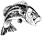 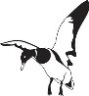 Saline Lake Game and Fish Preserve CommissionP. O. Box 847, Winnfield, LA  71483Meeting Date:  July 6, 2017Time: 6:30 PMLocation:  Winn Parish Courthouse – Upstairs Police Jury Meeting Room______________________________________________________________________Agenda:Call to Order - J. AthertonInvocation and Pledge – B. Dupree / J. AthertonAdopt / Amend Agenda - J. AthertonSign In Sheet for Meeting - J. AthertonContact List Update – List of Volunteers to Call for Lake Information - J. AthertonIntroduction of Police Jury Members Present – J. AthertonIntroduction of Wildlife and Fisheries Representatives and Discussion of Changes in WLF Personnel – J. AthertonAdopt Last Meeting Minutes (April 6, 2017) – CommissionLADOTD Dam Inspection – Made 2/21/17 - J. AthertonStatus report by Bradley A. Sticker, P.E., Louisiana Department of Transportation & Development, Water Resources EngineerCommissioners’ ReportsSecretary / Treasurer – B. ButlerDuck Blinds – W. SmithState update via Tommy Tuma Long Range Tree Cutting – J. AthertonShort Term Spraying / Drawdowns – Status by B. Carter / WLFSalvinia Spraying 2017 – Status of Number of Days to Date, Locations, etc., L for both Contract and WLF spray boatsDrawdown 6/1/17 to 10/1/17 – statusStatus of Boardwalk Pipeline repair - Right of Way work area matted when shut down by the rains associated with Tropical Storm Cindy.  Waiting for the water in the Lake to recede  before we can begin changing out the (15) Weld Sleeves and installing new pipe.  Estimating it could take until 6/15/17 for the work to start.Discussion using oil booms and salt for killing SalviniaAdjournment